Типы судовых трансформаторов.силовые трансформаторы напряжения, предназначенные для питания потребителей электрической энергией мощностью от 1 до 1000 кВт, если напряжение потребителей отличается от основного напряжения судовой электроэнергетической системы;измерительные трансформаторы напряжения и тока, предназначенные для питания различных контрольно-измерительных приборов и систем автоматизации;трансформаторы, предназначенные для преобразования количества фаз;сварочные и импульсные трансформаторы, стабилизаторы и др.По числу обмоток трансформаторы подразделяются на однофазные, трехфазные и многофазные. По конструктивным особенностям — на каплезащищенные, брызгозащищенные и водозащищенные. Охлаждение судовых трансформаторов обычно естественное воздушное.Принцип действия.На рис. 2.1 представлена электромагнитная схема однофазного трансформатора, на примере которой рассмотрим основные процессы, протекающие при работе в любом трансформаторе.Такой трансформатор состоит из замкнутого магнитопровода и двух магнитосвязанных обмоток. Магнитопровод выполнен из двух стержней 1 и двух ярм 2. На стержнях располагаются обмотки 3.Обмотка, получающая электроэнергию из сети (АХ), называется первичной, обмотка, отдающая энергию потребителю (ах), называется вторичной.После подключения первичной обмотки на напряжение сети U1 при разомкнутой вторичной обмотке, в первичной обмотке возникает ток I0, который называется током холостого хода. Под действием МДС I0w1 в магнитопроводе трансформатора возникает периодически изменяющийся (подобно току) магнитный поток Ф. Этот поток, проходя по замкнутому магнитопроводу, пересекает витки первичной и вторичной обмоток, индуцирует в них ЭДС, мгновенное значение которых определяется формулами: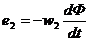 где w1 и w2 — количество витков первичной и вторичной обмоток трансформатора.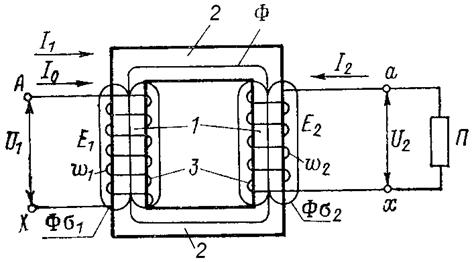 Рис. 2.1. Схема электромагнитная однофазного трансформатораДействующее значение этих ЭДС соответственно определяется формулами:Е1 = 4,44fW1Фм    Е2 = 4,44fW2Фмгде f           - частота тока в питающей сети.  Фм        - магнитный поток.W1 и W2 - число витков первичной и вторичной обмоток.Незначительная часть магнитного потока замыкается по воздуху и наз. потоком рассеивания. При подключении вторичной обмотки под действием ЭДС взаимоиндукции в обмотке и приемнике возникает переменный ток. Пренебрегая небольшим падением напряжения в активных сопротивлениях первичной и вторичной обмоток, можно считать, что напряжение, приложенное к первичной обмотке равно по величине ЭДС самоиндукции первичной обмотки, а ЭДС взаимоиндукции вторичной обмотки равно напряжению на зажимах вторичной обмотки. Поэтому отношение напряжений первичных и вторичных обмоток приближенно равно отношению ЭДС этих обмоток. = k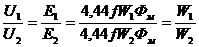 Это отношение называется коэффициентом трансформации и определяется числом витков обмоток трансформатора. Если k > 1, то тр-р называется понижающим, если k < 1, то т-р повышающий.Потери энергии в т-ре незначительны. Можно считать, что мощность, подведенная к трансформатору равна мощности, поступившей к приемнику,т.е.                                                                U1I1 = U2I2откуда                                               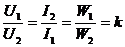 Из последнего выражения следует, что напряжения на зажимах обмоток трансформатора прямо пропорциональны, а токи обратно пропорциональны числу витков этих обмоток. Поэтому обмотка с более высоким напряжением имеет большее число витков из провода с меньшим сечением, чем обмотка с более низким напряжением.Трансформатор обладает свойством обратимости. Один и тот же тр-р может быть как понижающим, так и повышающим. Но обычно трансформатор имеет определенное назначение.Режимом ХХ наз. режим при разомкнутой цепи вторичной обмотки. При этом режиме тр-р представляет для сети чисто индуктивную нагрузку, величина которой незначительна. Чтобы не понижать коэффициент мощности питающей сети желательно избегать работы тр-ров в режиме холостого хода.Рабочий режим тр-ра. Это режим при подключенной нагрузке к вторичной обмотке. При этом во вторичной обмотке потечет ток, который вызовет магнитный поток, стремящийся размагнитить тр-р. Однако ток первичной обмотки увеличится на величину, необходимую для поддержания постоянной величины магнитного потока. Таким образом, в рабочем режиме т-ра магнитный поток поддерживается в равновесии и всегда равен потоку холостого хода.F1 + F2 = FxxПри изменении нагрузки в цепи вторичной обмотки происходит саморегулирование тр-ра. Увеличение нагрузки приводит к увеличению тока I2, одновременно увеличивается ток I1, что приводит к увеличению мощности потребления из сети. При уменьшении нагрузки процессы противоположны. Для питающей сети т-р представляет активно-индуктивную нагрузку, полезный активный характер которой тем больше, чем больше активная нагрузка в цепи вторичной обмотки. Падение напряжения при возрастании нагрузки у современных тр-ров мало и составляет 2-3% от напряжения сети.Потери в тр-ре. КПД.Потери в стали (магнитные) и потери в меди (электрические).Магнитные потери слагаются из потерь на гистерезис и на вихревые токи. Их мощность зависит от частоты тока питающей сети и величины максимальной индукции в магнитопроводе. Эти потери не зависят от нагрузки.Электрические потери обусловлены нагревом обмоток. Мощность потерь зависит от нагрузки и пропорциональна ей.                            Рэл. = I1r1 + I2r2где r1 и r2 – активные сопротивления первичной и вторичной обмоток.Полная мощность потерь в тр-ре:      Рп = Рмаг + Рэл.КПД тр-ра представляет собой отношение активной мощности Р2, получаемой от трансформатора к активной мощности Р1, подводимой к тр-ру, и зависит от величины и характера нагрузки.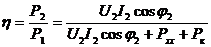 Благодаря отсутствию вращающихся частей КПД тр-ра выше, чем у электрических машин и достигает 0.98 – 0.99